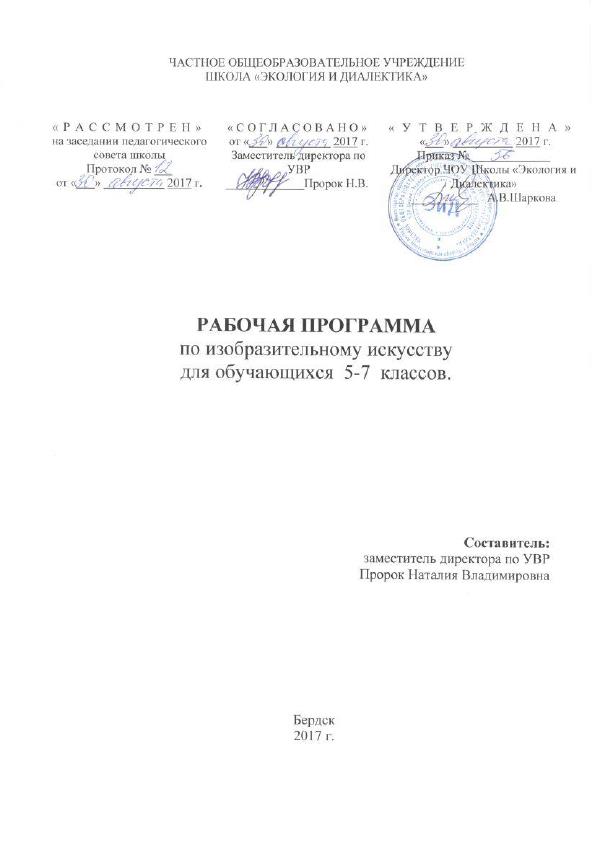 ПОЯСНИТЕЛЬНАЯ ЗАПИСКА Данная рабочая программа учебного предмета «Изобразительное искусство» для обучающихся  5-7 классов разработана на основе требований к результатам освоения ООП ООО ЧОУ Школы «Экология и Диалектика» на 2015-.г. в соответствии с ФГОС ООО.Одной из самых главных целей преподавания предмета «Изобразительное искусство» является задача развитие у ребенка интереса к внутреннему миру человека, способности «углубления в себя», сознание своих внутренних переживаний. Это является залогом развития способности сопереживания. развитие художественно-творческих способностей учащихся, образного и ассоциативного мышления, фантазии, зрительно-образной памяти, эмоционально-эстетического восприятия действительности.Основные задачи предмета «Изобразительное искусство»:  формирование опыта смыслового и эмоционально - ценностного восприятия визуальногообраза реальности и произведений искусства;  освоение художественной культуры как формы материального выражения в пространственных формах духовных ценностей;  формирование понимания эмоционального и ценностного смысла визуально-пространственной формы;  развитие творческого опыта как формирование способности к самостоятельным действиям в ситуации неопределенности;  формирование активного, заинтересованного отношения к традициям культуры как к смысловой, эстетической и личностно-значимой ценности; воспитание уважения к истории культуры своего Отечества, выраженной в ее архитектуре, изобразительном искусстве, в национальных образах предметно-материальной и пространственной среды и понимании красоты человека;  развитие способности ориентироваться в мире современной художественной культуры; овладение средствами художественного изображения как способом развития умения видеть реальный мир, как способностью к анализу и структурированию визуального образа, на основе его эмоционально-нравственной оценки; овладение основами культуры практической работы различными художественнымиматериалами и инструментами для эстетической организации и оформления школьной, бытовой и производственной среды. ПЛАНИРУЕМЫЕ РЕЗУЛЬТАТЫ ОСВОЕНИЯ УЧЕБНОГО ПРЕДМЕТА «ИЗОБРАЗИТЕЛЬНОЕ ИСКУССТВО»Личностные результаты:формирование целостного мировоззрения, учитывающего культурное, языковое, духовное многообразие современного мира;формирование коммуникативной компетентности в общении и сотрудничестве со сверстниками, взрослыми в процессе образовательной, творческой деятельностиразвитие эстетического сознания через освоение художественного наследия народов России и мира, творческой деятельности эстетического характера.овладение основами культуры практической творческой работы различными художественными материалами и инструментами;формирование способности ориентироваться в мире современной художественной культурыМетапредметные результаты:Регулятивныепостановка частных задач на усвоение готовых знаний и действий (стоит задача понять, запомнить, воспроизвести)умение оценивать правильность выполнения учебной задачи, собственные возможности ее решения;умение соотносить свои действия с планируемыми результатами, осуществлять контроль своей деятельности в процессе достижения результатовПознавательныеформирование   активного отношения к традициям культуры как смысловой, эстетической и личностно-значимой ценности;обретение самостоятельного  творческого опыта, формирующего способность к самостоятельным  действиям, в различных учебных и жизненных ситуациях;умение эстетически подходить к любому виду деятельности;развитие фантазии, воображения, визуальной памяти;Коммуникативныеумение организовывать учебное сотрудничество и совместную деятельность с учителем и сверстниками; работать индивидуально и в группе: находить общее решение и разрешать конфликты на основе согласования позиций и учета интересов; формулировать, аргументировать и отстаивать свое мнение.Предметные результаты:5 классУченик научится: характеризовать особенности уникального народного искусства, семантическое значение традиционных образов, мотивов (древо жизни, птица, солярные знаки); создавать декоративные изображения на основе русских образов;раскрывать смысл народных праздников и обрядов и их отражение в народном искусстве и в современной жизни; создавать эскизы декоративного убранства русской избы;создавать цветовую композицию внутреннего убранства избы;определять специфику образного языка декоративно-прикладного искусства;создавать самостоятельные варианты орнаментального построения вышивки с опорой на народные традиции;создавать эскизы народного праздничного костюма, его отдельных элементов в цветовом решении;умело пользоваться языком декоративно-прикладного искусства, принципами декоративного обобщения, уметь передавать единство формы и декора (на доступном для данного возраста уровне);выстраивать декоративные, орнаментальные композиции в традиции народного искусства (используя традиционное письмо Гжели, Городца, Хохломы и т. д.) на основе ритмического повтора изобразительных или геометрических элементов;владеть практическими навыками выразительного использования фактуры, цвета, формы, объема, пространства в процессе создания в конкретном материале плоскостных или объемных декоративных композиций;распознавать и называть игрушки ведущих народных художественных промыслов; осуществлять собственный художественный замысел, связанный с созданием выразительной формы игрушки и украшением ее декоративной росписью в традиции одного из промыслов;характеризовать основы народного орнамента; создавать орнаменты на основе народных традиций;различать виды и материалы декоративно-прикладного искусства;различать национальные особенности русского орнамента и орнаментов других народов России;находить общие черты в единстве материалов, формы и декора, конструктивных декоративных изобразительных элементов в произведениях народных и современных промыслов;различать и характеризовать несколько народных художественных промыслов России;Ученик получит возможность научиться:понимать место и значение современного декоративного искусства в жизни человека и общества, значение разнообразных видов современного декоративного творчества, материалов, техник (художественное стекло, керамика, ковка, литьё, гобелен, роспись по ткани и т.д.); расширение общекультурного художественного – познавательного кругозора;осознавать богатые возможности современного пластического языка, а также различий в творчестве художника, работающего в области современного декоративного искусства  и в области традиционного декоративно – прикладного искусства;выявлять в процессе восприятия произведений современного выставочного декоративно – прикладного искусства единство материала, формы и декора, а также средства, используемые художником для выражения своего замысла в конкретном виде декоративного творчества; умение осознанно использовать образные средства в работе над декоративной композицией (панно) в конкретном материале.работать над эскизом монументального произведения (витраж, мозаика, роспись, монументальная скульптура);6 классУченик научится: называть пространственные и временные виды искусства и объяснять, в чем состоит различие временных и пространственных видов искусства;классифицировать жанровую систему в изобразительном искусстве и ее значение для анализа развития искусства и понимания изменений видения мира;объяснять разницу между предметом изображения, сюжетом и содержанием изображения;композиционным навыкам работы, чувству ритма, работе с различными художественными материалами;создавать образы, используя все выразительные возможности художественных материалов;простым навыкам изображения с помощью пятна и тональных отношений;навыку плоскостного силуэтного изображения обычных, простых предметов (кухонная утварь);изображать сложную форму предмета (силуэт) как соотношение простых геометрических фигур, соблюдая их пропорции;создавать линейные изображения геометрических тел и натюрморт с натуры из геометрических тел;строить изображения простых предметов по правилам линейной перспективы;характеризовать освещение как важнейшее выразительное средство изобразительного искусства, как средство построения объема предметов и глубины пространства;передавать с помощью света характер формы и эмоциональное напряжение в композиции натюрморта;творческому опыту выполнения графического натюрморта и гравюры наклейками на картоне;выражать цветом в натюрморте собственное настроение и переживания;рассуждать о разных способах передачи перспективы в изобразительном искусстве как выражении различных мировоззренческих смыслов;применять перспективу в практической творческой работе;навыкам изображения перспективных сокращений в зарисовках наблюдаемого;навыкам изображения уходящего вдаль пространства, применяя правила линейной и воздушной перспективы;видеть, наблюдать и эстетически переживать изменчивость цветового состояния и настроения в природе;навыкам создания пейзажных зарисовок;различать и характеризовать понятия: пространство, ракурс, воздушная перспектива;пользоваться правилами работы на пленэре;использовать цвет как инструмент передачи своих чувств и представлений о красоте; осознавать, что колорит является средством эмоциональной выразительности живописного произведения;навыкам композиции, наблюдательной перспективы и ритмической организации плоскости изображения;различать основные средства художественной выразительности в изобразительном искусстве (линия, пятно, тон, цвет, форма, перспектива и др.);определять композицию как целостный и образный строй произведения, роль формата, выразительное значение размера произведения, соотношение целого и детали, значение каждого фрагмента в его метафорическом смысле;пользоваться красками (гуашь, акварель), несколькими графическими материалами (карандаш, тушь), обладать первичными навыками лепки, использовать коллажные техники;различать и характеризовать понятия: эпический пейзаж, романтический пейзаж, пейзаж настроения, пленэр, импрессионизм;Ученик получит возможность научиться:выполнять план проектируемого объекта; конструировать простые геометрические формы при создании модели космического корабля;выполнять художественные изделия, свободно используя задачи на повтор, вариацию, импровизацию как принципы народного творчества;участвовать в творческих группах при выполнении коллективных работ разного вида;применять полученные знания и умения в практической деятельности и повседневной жизни:проявлять зрительскую компетентность в эмоционально – эстетическом восприятии художественных произведений и заключённых в них духовно – нравственных ценностей и идеалов, при посещении художественного музея, выставки, а также при просмотре кино, театральных постановок, чтении художественной литературы; использовать свою художественно - практическую компетентность – владение средствами художественной выразительности разных видов искусства (изобразительного, народного и декоративно – прикладного), принимая участие в культурной жизни семьи, школы, своего города, родного края.7 классУченик научится:различать и характеризовать виды портрета;понимать и характеризовать основы изображения головы человека;пользоваться навыками работы с доступными скульптурными материалами;видеть и использовать в качестве средств выражения соотношения пропорций, характер освещения, цветовые отношения при изображении с натуры, по представлению, по памяти;видеть конструктивную форму предмета, владеть первичными навыками плоского и объемного изображения предмета и группы предметов;использовать графические материалы в работе над портретом;использовать образные возможности освещения в портрете;пользоваться правилами схематического построения головы человека в рисунке;называть имена выдающихся русских и зарубежных художников - портретистов и определять их произведения;навыкам передачи в плоскостном изображении простых движений фигуры человека;навыкам понимания особенностей восприятия скульптурного образа;навыкам лепки и работы с пластилином или глиной;рассуждать (с опорой на восприятие художественных произведений - шедевров изобразительного искусства) об изменчивости образа человека в истории искусства;приемам выразительности при работе с натуры над набросками и зарисовками фигуры человека, используя разнообразные графические материалы;характеризовать сюжетно-тематическую картину как обобщенный и целостный образ, как результат наблюдений и размышлений художника над жизнью;объяснять понятия «тема», «содержание», «сюжет» в произведениях станковой живописи;изобразительным и композиционным навыкам в процессе работы над эскизом;узнавать и объяснять понятия «тематическая картина», «станковая живопись»;перечислять и характеризовать основные жанры сюжетно - тематической картины;характеризовать исторический жанр как идейное и образное выражение значительных событий в истории общества, как воплощение его мировоззренческих позиций и идеалов;узнавать и характеризовать несколько классических произведений и называть имена великих русских мастеров исторической картины;характеризовать значение тематической картины XIX века в развитии русской культуры;рассуждать о значении творчества великих русских художников в создании образа народа, в становлении национального самосознания и образа национальной истории;называть имена нескольких известных художников объединения «Мир искусства» и их наиболее известные произведения;творческому опыту по разработке и созданию изобразительного образа на выбранный исторический сюжет;творческому опыту по разработке художественного проекта – разработки композиции на историческую тему;творческому опыту создания композиции на основе библейских сюжетов;представлениям о великих, вечных темах в искусстве на основе сюжетов из Библии, об их мировоззренческом и нравственном значении в культуре;называть имена великих европейских и русских художников, творивших на библейские темы;узнавать и характеризовать произведения великих европейских и русских художников на библейские темы;характеризовать роль монументальных памятников в жизни общества;рассуждать об особенностях художественного образа советского народа в годы Великой Отечественной войны;описывать и характеризовать выдающиеся монументальные памятники и ансамбли, посвященные Великой Отечественной войне;творческому опыту лепки памятника, посвященного значимому историческому событию или историческому герою;анализировать художественно-выразительные средства произведений изобразительного искусства XX века;культуре зрительского восприятия;характеризовать временные и пространственные искусства;понимать разницу между реальностью и художественным образом;представлениям об искусстве иллюстрации и творчестве известных иллюстраторов книг. И.Я. Билибин. В.А. Милашевский. В.А. Фаворский;опыту художественного иллюстрирования и навыкам работы графическими материалами;собирать необходимый материал для иллюстрирования (характер одежды героев, характер построек и помещений, характерные детали быта и т.д.);представлениям об анималистическом жанре изобразительного искусства и творчестве художников-анималистов;опыту художественного творчества по созданию стилизованных образов животных;Ученик получит возможность научиться:активно использовать язык изобразительного искусства и различные художественные материалы для освоения содержания различных учебных предметов (литературы, окружающего мира, технологии и др.);владеть диалогической формой коммуникации, уметь аргументировать свою точку зрения в процессе изучения изобразительного искусства;различать и передавать в художественно-творческой деятельности характер, эмоциональное состояние и свое отношение к природе, человеку, обществу; осознавать общечеловеческие ценности, выраженные в главных темах искусства;выделять признаки для установления стилевых связей в процессе изучения изобразительного искусства;СОДЕРЖАНИЕ УЧЕБНОГО ПРЕДМЕТА «ИЗОБРАЗИТЕЛЬНОЕ ИСКУССТВО»5 класс:Часть 1. Древние корни народного искусства. – 8 часов.Древние образы в народном искусстве. 1 час.Традиционные образы в народном искусстве, которые следует раскрывать как память народа. Специфика образного языка народного (крестьянского) прикладного искусства. Семантическое значение традиционных образов (древо жизни, мать-земля, конь, птица, солярные знаки).Найти к предложенным реальным изображениям декоративно-обобщённые решения в нескольких вариантах.Убранство русской избы. 1 час.Крестьянский дом как художественный образ, отражающий взаимосвязь большого космоса (макрокосма) и мира человека.Украшение готовых элементов декоративного убранства избы (причелины, полотенца, фронтон, наличники) традиционными образами, мотивами, которые затем собираются в целостную композицию «Русская изба»Внутренний мир русской избы. 1 час.Организация, мудрое устроение человеком внутреннего пространства избы.Обобщенное изображение крестьянского интерьера.Конструкция и декор предметов быта. 2 часа.Знакомство с крестьянским бытовым искусством, которое необыкновенное обогащало жизненный уклад русского крестьянина-земледельца. Предметы крестьянского быта и труда. Древние знаки-символы в декоре. Деревянная посуда. Особенности пластической формы, её «скульптурность», единство конструктивного, декоративного и изобразительного элементов в образном строе вещи.Эскиз украшения любого предмета крестьянского быта (прялка, ковш).Русская народна вышивка. 1 час.Особенности русского орнамента и его построения. Символика формы и цвета в орнаменте русской  вышивки.Выполнить эскиз орнамента вышивки на полотенце.Народный праздничный костюм. 1 час.Традиционная одежда разных народов. Черты национального своеобразия. Одежда как функциональная вещь и как выражение народных представлений о красоте. Идеал женской красоты на Руси. Народная праздничная одежда разных губерний России. Северорусский и южнорусский комплект одежды. Крестьянский костюм- образная модель мира, мироздания.Выполнить эскиз народного праздничного костюма районов России.Народные праздничные обряды. 1 час. Своеобразие и уникальность языка, образного строя народного (крестьянского) прикладного искусства. Гармония человека с природой. Календарный народный праздник как некое событие в жизни людей, связанных с землёй, как способ участия человека в событиях природы.Часть 2. Связь времён в народном искусстве. 7 часов.Древние образы в современных народных игрушках. 1 час.Народная глиняная игрушка. Живучесть в ней древних образов: коня, птицы, бабы. Сравнительный анализ разнообразных по форме игрушек, принадлежащих разным промыслом (пластическое своеобразие). Приёмы работы, связанной с созданием выразительной пластической формы в традиции одного из промыслов. Образ народного мастера. Место и значение современных народных художественных промыслов в современной жизни. Создать пластическую форму игрушки, не подражая, не копируя, а привнеся в неё своё, новое.Роспись игрушки (основные элементы геометрического орнамента, цветовое решение, композиционное решение).Искусство Гжели. 1 час.Искусство Гжели, истоки и современное развитие промысла. Элегантно изысканная красота сочетания синего и белого. Соотнесение изображения произведений народных мастеров, отдельных фрагментов росписи с образами природы (соотнесение гжельской росписи с изображением весеннего цветения на фоне синего неба, пронзительно синих теней на снежном покрове земли, голубовато-синих изломов льда с белизной отсветов на нём или с красотой белых силуэтов птиц в синеве небес).Создание эскиза предмета и его украшения по мотивам гжельской росписи.Городецкая роспись. 1 час.Искусство Городца, истоки и современное развитие промысла. Наиболее распространённые мотивы росписи (городецкие цветы-розы, купавки с симметричными листьями; конь, птица). Характерная цветовая гамма. Графически-живописные приёмы письма. Взаимосвязь конструктивного, изобразительного и декоративного элементов в изделиях городецких мастеров.Создание эскиза предмета и его украшения по мотивам городецкой росписи.Хохлома. 1 час.Искусство Хохломы, истоки и современное развитие промысла. Разнообразие растительного орнамента, его связь с образом плодородной земли. Повторение (древние символы плодородия). Сохранение крестьянских традиций в творчестве  современных мастеров, связь времён в народном искусстве. Главный мотив хохломской росписи - травка. Образы хохломских птиц и их травное узорочье.Мини-упражнение на освоение элементов травного узора. Роспись придуманной интересной формы в живой импровизационной манере под хохлому.Жостово. Роспись по металлу. 1 час.Искусство Жостово, истоки и современное развитие промысла. Разнообразие форм и размеров подносов (прямоугольные, овальные, круглые, фигурные). Единство формы и композиции цветочной росписи. Цветовая гармония фона и изображения. Свободная живописно-импровизационная манера письма и особая красота жостовских цветов. Знакомство с приёмами жостовского письма.Выполнить фрагмент росписи подноса (2-3 крупных цветка, дополненные листьями и мелкими формами цветов).Щепа. Роспись по лубу и дереву. Тиснение и резьба по бересте. 1 час.Выполнить фрагмент мезенской росписи, включая в композицию образ птицы или оленя, растительные мотивы, солярные знаки и мелкие элементы декора.Роль народных художественных промыслов в современной жизни. 1 час.Обобщение представлений, полученных в процессе всего знакомства с народным искусством.Часть 3. Декор - человек, общество, время. 10 часов.Зачем людям украшения. 2часа.Место и рольдекоративно-прикладного искусства в жизни человека и общества, его социальные функции. Многообразие форм и декора в произведениях классического декоративно-прикладного искусства.Беседа.Выполнить эскиз орнаментального украшения браслетов, ожерелья по мотивам декоративного     искусства Древнего Египта.Роль декоративного искусства в жизни древнего общества. 2 часа.Стилистические особенности образного строя в произведениях декоративно-прикладного искусства Древнего Египта. Изобразительные элементы декора-знаки-обереги, знаки - символы богов и царей, выстроенные в загадочные узоры-тексты.Выполнить эскизы на тему «Алебастровая ваза», «Ювелирные украшения», «Маска фараона», продумав форму предмета включением древнеегипетской символики.Одежда говорит о человеке. 2 часа.Декоративная и социальная роль костюма. Стилевое единство декора одежды, предметов быта, относящихся к определённой эпохе. Костюмы эпохи Средневековья.Создание коллективной работы «Бал во дворе» (по мотивам сказки «Золушка»).О чём рассказывают нам гербы и эмблемы. 2 часа.Символический характер языка герба как отличительного знака, символическое значение изобразительных элементов и цвета в искусстве геральдики. Символы и эмблемы в современном обществе. Эскизы гербов ремесленных цехов, фамильных гербов знатных людей с определённым кругом интересов (на материале западноевропейского Средневековья) или эмблемы класса, школьного кабинета, клуба по интересам, фирмы; Герб города, свой собственный герб, герб своей семьи (на основе современности).Роль декоративного искусства в жизни человека и общества. 2 час.Обобщение полученных знаний по теме четверти.Беседа. Тест. Итоговая викторина.Часть 4. Декоративное искусство в современном мире. 8 часов.Современное выставочное искусство. 2 часа.Современное декоративно-прикладное искусство как область дерзкого и широкого экспериментирования с формой, объёмами, цветом, фактурой материала. Место и значение современного декоративного искусства в жизни человека и общества. Разнообразные виды современного декоративного творчества, материалы, техники (художественное стекло.керамика, ковка, литьё. гобелен, роспись по ткани). Единство материала, формы, декора. Средства, используемые художником для выражения своего замысла в конкретном виде декоративного творчества.Ориентация на проектную деятельность. Ты сам мастер. 6 часов.Роль и возможности человека в преображении окружающего мира. Единство материала, формы и декора, а также средства,       используемые для выражения замысла в конкретном виде декоративного творчества. Использование образных средств в работе над декоративной композицией в конкретном материале.Работа над декоративной композицией.6 класс:Часть 1. Виды изобразительного искусства и основы образного языка. 8 часов.Изобразительное искусство. Семья пространственных искусств. (1 час). Беседа об искусстве и его видах. Пластические или пространственные виды искусства и их деление на три группы. Общие основы и разное назначение в жизни людей. Виды изобразительного искусства. Художественные материалы и их выразительность в изобразительном искусстве. Выполнить зарисовки о летних каникулах.Рисунок – основа изобразительного творчества. (1 час).Рисунок – основа мастерства художника. Творческие задачи рисунка. Виды рисунка. Графические материалы и их выразительные возможности.Выполнить зарисовки с натуры отдельных растений или веточек.Линия и ее выразительные возможности. Ритм линий. (1 час). Выразительные свойства линии, виды и характер линии. Условность и образность линейного рисунка. Ритм линий, ритмическая организация листа. Роль ритма в создании образа. Линейные графические рисунки известных художников.Выполнить линейный рисунков трав, которые колышет ветер.Пятно, как средство выражения. Композиция как ритм пятен. (1 час).Пятно в изобразительном искусстве. Роль пятна в изображении и его выразительные возможности. Понятие силуэта. Тон и тональные отношения: темное - светлое. Тональная шкала. Композиция листа. Ритм пятен. Доминирующее пятно. Линия и пятно. Графические рисунки.Изобразить различные состояния в природе.Цвет. Основы цветоведения. (1 час).Основные и составные цвета. Дополнительные цвета. Цветовой круг. Теплые и холодные цвета. Цветовой контраст. Насыщенность цвета и его светлота. Изучение свойств цвета. Выполнить фантазийные изображения сказочных царств ограниченной палитрой «Царство Снежной королевы» или «Изумрудный город», «Страна золотого солнца».Цвет в произведениях живописи. (2 часа).Понятие «локальный цвет», «тон», «колорит», «гармония цвета». Цветовые отношения. Живое смешение красок. Взаимодействие цветовых пятен и цветовая композиция. Фактура в живописи. Выразительность мазка. Выражение в живописи эмоциональные состояния.Изобразить осенний букет с разным настроением: радостный, грустный, торжественный, таинственный, тихий.Основы языка изображения. (1 час).Тест «Цвет. Основы цветоведения», «Виды изобразительных, пластических искусств». Обобщение материала: виды изобразительного искусства, виды графики, художественные материал и их выразительные возможности, художественное творчество и художественное восприятие, зрительские умения.Конкурс знатоков.Часть 2. Мир наших вещей. Натюрморт (8 часов).Реальность и фантазия в творчестве художника. (1 час).Беседа. Во все времена человек создавал изображения окружающего его мира. Условность и правдоподобие в изобразительном искусстве. Выразительные средства и правила изображения в изобразительном искусстве.Выполнить рисунок на тему: «Этот фантастический мир».Изображение предметного мира – натюрморт. (1 час).Многообразие форм изображения мира вещей в истории искусства. О чем рассказывают изображения вещей. Появление жанра натюрморта. Натюрморт в живописи, графике, скульптуре. Плоское изображение и его место в истории искусства.Работа над натюрмортом из плоских изображений знакомых предметов с акцентом на композицию и ритм.Понятие формы. Многообразие форм окружающего мира. (1 час).Многообразие форм в мире. Понятие формы. Линейные, плоскостные и объемные формы. Плоские геометрические тела, которые можно увидеть в основе всего многообразия форм. Формы плоские и сложные. Конструкция сложной формы. Правила изображения и средства выразительности. Выразительные формы.Конструирование из бумаги простых геометрических тел.Изображение объема на плоскости и линейная перспектива. (1 час).Плоскость и объем. Изображение как окно в мир. Когда возникли задачи объемного изображения? Перспектива как способ изображения на плоскости предметов в пространстве. Правила объемного изображения геометрических тел. Понятие ракурса.Выполнить зарисовки конструкций из нескольких геометрических тел.Освещение. Свет и тень. (1 час).Освещение как средство выявления объема предмета. Источник освещения. Понятие «свет», «блик», «полутень», «собственная тень», «рефлекс», «падающая тень». Богатство выразительных возможностей освещения в графике и живописи. Свет как средство организации композиции в картине.Выполнить зарисовки геометрических тел из гипса или бумаги с боковым освещением.Натюрморт в графике. (1час).Графическое изображение натюрмортов. Композиция и образный строй в натюрморте: ритм пятен, пропорции, движение и покой, случайность и порядок. Натюрморт как выражение художником своих переживаний и представлений об окружающем его мире.Выполнить натюрморт в технике печатной графики.Цвет в натюрморте. (1 час).Цвет в живописи и богатство его выразительных возможностей. Собственный цвет предмета и цвет в живописи. Цветовая организация натюрморта – ритм цветовых пятен. Разные видения и понимание цветового состояния изображаемого мира.Работа над изображением натюрморта в заданном эмоциональном состоянии: праздничный, грустный, таинственный.Выразительные возможности натюрморта. (1 час).Предметный мир в изобразительном искусстве. Выражение в натюрморте переживаний и мыслей художника. Жанр натюрморта и его развитие. Натюрморт и выражение творческой индивидуальности художника.Работа над изображением натюрморта, импровизацияЧасть 3. Вглядываясь в человека. Портрет (10 часов).Образ человека – главная тема в искусстве. (1 час).Беседа. Изображение человека в искусстве разных эпох. История возникновения портрета. Портрет как образ определенного реального человека, портрет в искусстве разных эпох. Парадный портрет и лирический. Проблема сходства в портрете. Выражение в портретном изображении характера человека, его внутреннего мира.Выполнить рисунок на тему «Толпа» - импровизация.Конструкция головы человека и её основные пропорции. (1 час).Закономерности в конструкции головы человека. Большая цельная форма головы и ее части. Пропорции лица человека, средняя линия и симметрия лица. Величина части лица, мимика.Выполнить рисунок головы с различно соотнесёнными деталями лица.Изображение головы человека в пространстве. (1 час).Повороты и ракурс головы. Соотношение лицевой и черепной части головы. Большая форма и детализация. Шаровидность глаз и призматическая форма носа. Зависимости конструкции и бесконечность индивидуальных особенностей и физиономических типов.Изобразить голову человека (работа карандашом).Графический портретный рисунок и выразительность образа человека. (1 час).Образ человека в графическом портрете. Рисунок головы человека в истории изобразительного искусства. Индивидуальные особенности, характер, настроение человека в графическом портрете. Расположение на листе. Линия и пятно. Выразительность графического материала.Выполнить портретный рисунок карандашом. Портрет в графике. (1 час).Знать пропорции головы и лица человека, выразительные средства графики и уметь применять их в творческой работе с натуры.Изобразить портрет в технике силуэта. Сатирические образы человека. (1 час).Правда жизни и язык искусства. Художественное преувеличение. Отбор деталей и построение образа. Сатирические образы в искусстве. Карикатура. Дружеский шарж.Изобразить сатирические образы литературных героев или создать дружеские шаржи.Образные возможности освещения в портрете. (1 час).Измерение образа человека при различном освещении. Постоянство формы и изменение ее восприятия. Свет, направленный сбоку, снизу, рассеянный, изображение против света, контрастность освещения.Выполнить набросок с изображением головы человека в разном освещении.Роль цвета в портрете. (1 час).Цветовое решение образа в портрете. Цвет и тон. Цвет и освещение. Цвет как выражение настроения и характера героя портрета. Цвет и живописная фактура.Провести анализ цветового решения образа в портрете.Портрет в живописи. (1 час).Роль и место живописного портрета в истории искусства. Обобщенный образ человека в живописи разных веков. Композиция в парадном и лирическом портрете. Роль рук в раскрытии образа портретируемого.Выполнить ассоциативный портрет в технике коллажа.Великие портретисты прошлого. Портретисты в изобразительном искусстве XX века (обобщение темы). (1 час).Выражение творческой индивидуальности художника в созданных им портретных образах. Личность художника и его эпоха. Личность героя портрета и творческая интерпретация ее художником. Индивидуальность образного языка в произведениях великих художников.Выступления учащихся с рассказами о творчестве великих художников – портретистов.Часть 4. Человек и пространство в изобразительном искусстве. (8часов.)Жанры в изобразительном искусстве. (1 час).Беседа. Предмет изображения и картина мира в изобразительном искусстве. Изменения видения мира в разные эпохи. Жанры в изобразительном искусстве.Изобразить деревенские мотивы, создав, таким образом, работу бытового жанра.Изображение пространства. (2 часа).Потребность в изображении глубины пространства и открытие правил линейной перспективы в искусстве Возрождения. Понятие точки зрения. Перспектива как изобразительная грамота. Нарушение правил перспективы в искусстве 20 века и его образный смысл. Изобразить различные виды перспективы.Правила построения перспективы. Воздушная перспектива. Перспектива – учение о способах передачи глубины пространства. Плоскость картины. Точка зрения. Горизонт и его высота. Уменьшение удаленных предметов – перспективные сокращения. Точка схода. Правила воздушной перспективы, планы воздушной перспективы и измерения контрастности.Изобразить уходящую вдаль аллею с соблюдением правил линейной и воздушной перспективы.Пейзаж – большой мир. (2 часа).Пейзаж как самостоятельный жанр в искусстве. Превращение пустоты в пространстве. Организация перспективного пространства в картине. Роль выбора формата. Высота горизонта в картине и его образный смысл.Работа над изображением эпического пейзажа «Путь реки».Пейзаж настроения. Природа и художник. Пейзаж – настроение как отклик на переживания художника. Освещение в природе. Красота разных состояний в природе: утро, вечер, сумрак, туман, полдень. Роль колорита в пейзаже – настроении.Пейзаж в русской живописи. (2 часа).Беседа по произведениям отечественных художников. История развития жанра пейзажа в искусстве России.Создать пейзаж – настроение по памяти или по представлению «Весенний ветерок», «Весеннее утро» и т.д.Городской пейзаж. (1 час).Разные образы города в истории искусства и в российском искусстве 20 века.Создать графическую композицию «Мой город».Пейзаж в графике. (1 час).Беседа о техниках выполнения пейзажа в графике. Выполнить графический весенний пейзаж в технике граттаж или монотопия.Выразительные возможности изобразительного искусства. Язык и смысл. (1 час).Тесты «Жанры в изобразительном искусстве», «Средства художественной выразительности», «Художники и их произведения».7 класс:Часть 1. Изображение фигуры человека и образ человека (8 часов).Изображение фигуры человека в истории искусства. (1 час).Выполнение рисунка фигуры человека с использованием таблицы с человека в древних культурах Египта, Индии. Изображение человека в искусстве Древней Греции: красота и совершенствование конструкций идеального тела человека.Пропорции и строение фигуры человека. (1 час).Конструкция фигуры человека и основные пропорции. Пропорции, постоянные для фигуры человека, и их индивидуальность.Выполнить зарисовка схемы фигуры человека.Красота фигуры человека в движении. (2 часа).Выполнить зарисовку  фигуры человека в движениина сюжетной основе (темы балета, цирка, спорта).Изображение фигуры человека в истории скульптуры.(1 час).Виды скульптуры. Пластика и выразительность фигуры человека. Скульптурное изображение человека в искусстве Древнего Египта. В античном искусстве и скульптуре Средневековья. Скульптура эпохи Возрождения.Презентация проектов.Изображение фигуры человека с использованием таблицы.(1 час).Наброски как вид рисунка, особенности и виды набросков. Образная выразительность фигуры.Выполнить рисунок фигуры человека с использованием таблицы.Набросок фигуры человека с натуры. (1 час).Набросок как вид рисунка, особенности и виды набросков. Главное и второстепенное в изображении. Деталь, выразительность детали. Образная выразительность фигуры.Выполнить наброски  с натуры или по представлению фигуры человека – одноклассников в разных движениях.Человек и его профессия «Моя будущая профессия». (1час).Беседа об изображении человека-творца, многообразие профессий.Выполнить тематическую композицию на тему: «Моя будущая профессия».Часть 2 . Поэзия повседневности (8 часов).Поэзия повседневной жизни в искусстве разных эпох. (1 час).Картина мира и представления о ценностях жизни в изображении повседневности у разных народов. Изображение труда и повседневных занятий человека в искусстве древних восточных цивилизаций и античности. Бытовые темы и их поэтическое воплощение в изобразительном искусстве Китая и Японии.Изобразить фрагменты выбранных мотивов из жизни разных народов в контексте традиций поэтики их искусства.Тематическая картина. Бытовой и исторический жанры. (1 час).Понятие «жанр» в системе жанров изобразительного искусства. Жанры в живописи, графике, скульптуре. Подвижность границ между жанрами. Бытовой, исторический, мифологический жанры и тематическое богатство внутри их.Выполнить тематическую композицию бытового или исторического жанра.Сюжет и содержание в картине. (1 час).Понятие сюжета, темы и содержание в произведениях изобразительного искусства. Разница между сюжетом и содержанием. Различные уровни понимания произведения. Разное содержание в картинах с похожим сюжетом.Работа над композицией с простым сюжетом из своей жизни («Завтрак», «Прогулка в парке»).Жизнь каждого дня – большая тема в искусстве. (1 час).Произведения искусства на темы будней и их значение в понимании человеком своего бытия. Поэтическое восприятие жизни. Выражение ценностной картины мира в произведениях бытового жанра. Развитие способностей быть наблюдательным.Работа над композицией на тему: «Жизнь моей семьи», «Жизнь людей на моей улице».Жизнь в моем городе в прошлые века (историческая тема в бытовом жанре). (1 час).Бытовые сюжеты на темы жизни в прошлом. Интерес к истории и укладу жизни своего народа. Образ прошлого, созданный художниками, и его значение в представлении народа о самом себе.Создать композицию  на тему людей своего города в прошлом.Праздник и карнавал в изобразительном искусстве (темы праздника в бытовом жанре). (2 часа).Сюжеты праздника  в изобразительном искусстве. Праздник как яркое проявление народного духа, национального характера. Праздник – это игра, танцы, карнавал, маскарад.Создать композицию в технике коллажа на тему праздника.Творчество А.Г. Венецианова и П.А. Федотова. (1 час).Художественные направления 19 века (реализм). История развития бытового жанра в России.Творчество А.Г. Венецианова и П.А. Федотова. Проектная деятельность на тему творчества художников А.Г. Венецианова и П.А. Федотова.Часть 3. Великие темы жизни (10 часов).Исторические темы в искусстве. Творчество В.И. Сурикова. (1 час).Беседа о значении и развитии исторического жанра, его отличительных особенностей. Знакомство с творчеством великого русского художника В.И. Сурикова на примере картин.Сложный мир исторической картины. (2 часа).Беседа о сложности исторического полотна и основных этапах его написания. Колористическое построение пространства композиции.Создать живописную работу, посвящённую страницам истории.Зрительские умения, и их значение для современного человека. (1 час).Беседа  о творческом характере зрительского восприятия, его культуре и умении.Эссе на тему: «О чём мне рассказал художник».Великие темы жизни в творчестве русских художников. (1 час).Беседа с использованием искусствоведческого материала.Выполнитьрисунок на тему трагедии в искусстве.Сказочно - былинный жанр. «Волшебный мир сказки».(1 час).Беседа об особенностях сказочно – былинного жанра.Изобразить любимых сказочных героев или героев новых сказок.Библейские темы в изобразительном искусстве. (1 час).Вечные темы в искусстве разных эпох: в христианском искусстве, в Западной Европе и в русском искусстве.Создать композицию на библейские темы «Святое семейство», «Рождество».Крупнейшие музеи изобразительного искусства и их роль в культуре. (1 час).Беседа об истории возникновения историческом значении музейного искусства.Проектная деятельность на тему: «Великие музеи мира», «Главные музеи России».Художественные музеи моего города. (1 час).Познакомить учащихся с художественным музеем города, его историей, коллекцией картин. Экскурсия.Знакомые картины и художники. (1 час).Изовикторина.Часть 4. Реальность жизни и художественный образ (8 часов).Плакат и его виды. (4 часа).Беседа о плакате, как особом виде графики, особенностях его образного языка, видах плаката.Выполнить плакат на одну из актуальных в настоящее время тем.Беседа о видах шрифтов, способах их выполнения, о взаимосвязи шрифта с общим решением плакатного листа.Выполнить различные варианты шрифтовых композиций.Знакомство с методикой выполнения вырезного шрифта в технике аппликация.Выполнить различные варианты шрифта первой буквы своего имени или фамилии в технике аппликация.Беседа о значении и особенностях экологических плакатов.Творческая работа на экологическую или природоохранительную тему.Книга. Слово и изображение. Искусство иллюстрации. (4 часа).Беседа о видах, изобразительного искусства и их особенностях. Знакомство с историей книги и её основных элементов.Выполнить эскиз обложки и титульного листа для своей книги.Беседа об особенностях оформления книжной страницы и искусстве иллюстрации.Выполнить иллюстрации различных видов для своей книги.Работа над завершением оформления книги.Оформление книжных страниц и завершение работы над книгой.Выступление учащихся с результатами и защита проектов.Презентация проектов.ТЕМАТИЧЕСКОЕ ПЛАНИРОВАНИЕ5 класс:6 класс:7 класс№ДатаТема КорректировкаЧасть 1. Древние корни народного искусства – 8 часов.Часть 1. Древние корни народного искусства – 8 часов.Часть 1. Древние корни народного искусства – 8 часов.Часть 1. Древние корни народного искусства – 8 часов.1/1Древние образы в народном искусстве.2/1Убранство русской избы.3/2Убранство русской избы.4/1Внутренний мир русской избы.5/1Конструкция и декор предметов быта.6/1Русская народна вышивка.7/1Народный праздничный костюм.8/1Народные праздничные обрядыЧасть 2.Связь времён в народном искусстве – 8 часовЧасть 2.Связь времён в народном искусстве – 8 часовЧасть 2.Связь времён в народном искусстве – 8 часовЧасть 2.Связь времён в народном искусстве – 8 часов9/1Древние образы в современных народных игрушках.10/1Древние образы в современных народных игрушках.11/1Искусство Гжели12/1Городецкая роспись.13/1Хохлома.14/2Жостово. Роспись по металлу.15/1Щепа. Роспись по лубу и дереву. Тиснение и резьба по бересте.16/1Роль народных художественных промыслов в современной жизни.Часть 3.Декор - человек, общество, время – 10 часов.Часть 3.Декор - человек, общество, время – 10 часов.Часть 3.Декор - человек, общество, время – 10 часов.Часть 3.Декор - человек, общество, время – 10 часов.17/1Зачем людям украшения.18/2Зачем людям украшения.19/1Роль декоративного искусства в жизни древнего общества20/2Роль декоративного искусства в жизни древнего общества21/1Одежда «говорит» о человеке.22/2Одежда «говорит» о человеке.23/1О чём рассказывают нам гербы и эмблемы.24/2О чём рассказывают нам гербы и эмблемы.25/1Роль декоративного искусства в жизни человека и общества.26/2Роль декоративного искусства в жизни человека и общества.Часть 4.Декоративное искусство в современном мире. – 8 часовЧасть 4.Декоративное искусство в современном мире. – 8 часовЧасть 4.Декоративное искусство в современном мире. – 8 часовЧасть 4.Декоративное искусство в современном мире. – 8 часов27/1Декоративное искусство в современном мире.28/2Декоративное искусство в современном мире.29/1Ты сам мастер декоративно-прикладного искусства (панно)30/2Ты сам мастердекоративно-прикладного искусства (панно)31/1Ты сам мастер  декоративно-прикладного искусства (игрушка)32/2Ты сам мастер декоративно-прикладного искусства (витраж)33/1Ты сам мастер декоративно-прикладного искусства (ваза)34/235 РезервТы сам мастер декоративно-прикладного искусства (декоративная кукла)№ДатаТема КорректировкаЧасть 1. Виды изобразительного искусства и основы образного языка – 8 часов.Часть 1. Виды изобразительного искусства и основы образного языка – 8 часов.Часть 1. Виды изобразительного искусства и основы образного языка – 8 часов.Часть 1. Виды изобразительного искусства и основы образного языка – 8 часов.1/1Изобразительное искусство. Семья пространственных искусств.2/1Рисунок – основа изобразительного творчества.3/1Линия и её выразительные возможности. Ритм линий.4/1Пятно, как средство выражения. Композиция как ритм пятен.5/1Цвет. Основы цветоведения.6/1Цвет в произведениях живописи.7/1Цвет в произведениях живописи.8/2Основы языка изображения.Часть 2. Мир наших вещей. Натюрморт. – 8 часовЧасть 2. Мир наших вещей. Натюрморт. – 8 часовЧасть 2. Мир наших вещей. Натюрморт. – 8 часовЧасть 2. Мир наших вещей. Натюрморт. – 8 часов9/1Реальность и фантазия в творчестве художника10/1Изображение предметного мира – натюрморт.11/1Понятие формы. Многообразие форм окружающего мира.12/1Изображение объёма на плоскости и линейная перспектива.13/1Освещение. Свет и тень.14/2Натюрморт в графике.15/1Цвет в натюрморте.16/1Выразительные возможности натюрморта.Часть 3. Вглядываясь в человека. Портрет – 10 часов.Часть 3. Вглядываясь в человека. Портрет – 10 часов.Часть 3. Вглядываясь в человека. Портрет – 10 часов.Часть 3. Вглядываясь в человека. Портрет – 10 часов.17/1Образ человека – главная тема в искусстве.18/1Конструкция головы человека и её основные пропорции.19/2Изображение головы человека в пространстве.20/1Графический портретный рисунок и выразительность образа человека.21/1Портрет в графике.22/1Сатирические образы человека23/2Образные возможности освещения в портрете.24/1Роль цвета в портрете.25/1Портрет в живописи.26/2Великие портретисты прошлого. Портрет в изобразительном искусстве XX века.Часть 4. Человек и пространство. Пейзаж – 8 часовЧасть 4. Человек и пространство. Пейзаж – 8 часовЧасть 4. Человек и пространство. Пейзаж – 8 часовЧасть 4. Человек и пространство. Пейзаж – 8 часов27/1Жанры в изобразительном искусстве.28/2Изображение пространства. Правила построения перспективы. Воздушная перспектива.29/1Пейзаж – большой мир. Пейзаж настроения. Природа и художник.30/2Пейзаж – большой мир. Пейзаж настроения. Природа и художник.31/1Пейзаж в русской живописи.32/1Пейзаж в русской живописи.33/1Городской пейзаж.  Пейзаж в графике34/135 РезервВыразительные возможности изобразительного искусства. Язык и смысл.№ДатаТемаКорректировкаЧасть I. Изображение фигуры человека и образ человека – 8 часов.Часть I. Изображение фигуры человека и образ человека – 8 часов.Часть I. Изображение фигуры человека и образ человека – 8 часов.Часть I. Изображение фигуры человека и образ человека – 8 часов.1/1Изображение фигуры человека в истории искусства. 2/1Пропорции и строение фигуры человека.	3/1Красота фигуры человека в движении.4/2Красота фигуры человека в движении. 5/1Изображение фигуры человека в истории скульптуры. 6/2Изображение фигуры человека с использованием таблицы. 7/1Наброски фигуры человека с натуры или по представлению. 8/1Человек и его профессия. Выставка работ «Моя будущая профессия». Часть 2. Поэзия повседневности – 8 часов.Часть 2. Поэзия повседневности – 8 часов.Часть 2. Поэзия повседневности – 8 часов.Часть 2. Поэзия повседневности – 8 часов.9/1Поэзия повседневной жизни в искусстве разных народов.10/1Тематическая картина. Бытовой и исторический жанры.11/1 Сюжет и содержание в картине.12/1 Жизнь каждого дня – большая тема в искусстве.13/1Жизнь в моём городе в прошлые века. 14/1Праздник и карнавал в изобразительном искусстве (тема праздника в бытовом жанре).15/2Праздник и карнавал в изобразительном искусстве (тема праздника в бытовом жанре).16/1Творчество А.Г. Венецианова и П.А. Федотова.Часть 3. Великие темы жизни - 10 часов.Часть 3. Великие темы жизни - 10 часов.Часть 3. Великие темы жизни - 10 часов.Часть 3. Великие темы жизни - 10 часов.17/1Исторические темы в искусстве. Творчество В.И. Сурикова.18/1Сложный мир исторической картины.19/2Сложный мир исторической картины.20/1Зрительские умения, и их значение для современного человека.21/1Великие темы жизни в творчестве русских художников.22/1Сказочно – былинный жанр. «Волшебный мир сказки».23/1Библейская тема в изобразительном искусстве. Всепрощающая любовь.24/1Крупнейшие музеи изобразительного искусства и их роль в культуре.25/1Художественные музеи моего города.26/1Знакомые картины и художники.Часть 4. Реальность жизни и художественный образ – 8 часов.Часть 4. Реальность жизни и художественный образ – 8 часов.Часть 4. Реальность жизни и художественный образ – 8 часов.Часть 4. Реальность жизни и художественный образ – 8 часов.27/1Плакат и его виды. Шрифты. 28/2Плакат и его виды.Шрифты.29/3Плакат и его виды.Шрифты.30/4Плакат и его виды.Шрифты.31/1Книга. Слово и изображение. Искусство иллюстрации. 32/2Книга. Слово и изображение. Искусство иллюстрации. 33/3Книга. Слово и изображение. Искусство иллюстрации. 34/4Книга. Слово и изображение. Искусство иллюстрации. 35Резерв